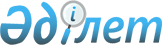 О признании утратившим силу постановления акимата Жарминского района от 13 июня 2019 года № 160 "Об едином организаторе государственных закупок"Постановление акимата Жарминского района Восточно-Казахстанской области от 19 июля 2019 года № 195. Зарегистрировано Департаментом юстиции Восточно-Казахстанской области 19 июля 2019 года № 6079
      Примечание ИЗПИ.

      В тексте документа сохранена пунктуация и орфография оригинала.
      В соответствии с пунктом 2 статьи 31 Закона Республики Казахстан от 23 января 2001 года "О местном государственном управлении и самоуправлении в Республике Казахстан", подпунктом 4) пункта 2 статьи 46 Закона Республики Казахстан от 6 апреля 2016 года "О правовых актах", акимат Жарминского района ПОСТАНОВЛЯЕТ:
      1. Признать утратившим силу постановление акимата Жарминского района от 13 июня 2019 года № 160 "Об едином организаторе государственных закупок" (зарегистрировано в Реестре государственной регистрации нормативных правовых актов № 6012, опубликовано 21 июня 2019 года в районной газете "Қалба тынысы" и в Эталонном контрольном банке нормативных правовых актов Республики Казахстан в электронном виде 20 июня 2019 года).
      2. Государственному учреждению "Аппарат акима Жарминского района" в установленном законодательством Республики Казахстан порядке обеспечить:
      1) государственную регистрацию настоящего постановления в территориальном органе юстиции;
      2) в течении десяти календарных дней со дня государственной регистрации настоящего постановления направление его копии в бумажном и электронном виде на казахском и русском языках в Республиканское государственное предприятие на праве хозяйственного ведения "Институт законодательства и правовой информации Республики Казахстан" для официального опубликования и включения в Эталонный контрольный банк нормативных правовых актов Республики Казахстан;
      3) в течении десяти календарных дней после государственной регистрации настоящего постановления направление его копии на официальное опубликование в периодические печатные издания, распространяемых на территории Жарминского района;
      4) размещение настоящего постановления на интернет-ресурсе акимата Жарминского района после его официального опубликования.
      3. Контроль за исполнением настоящего постановления возложить на заместителя акима района Нургалиева Н.А.
      4. Настоящее постановление вводится в действие со дня его первого официального опубликования. 
					© 2012. РГП на ПХВ «Институт законодательства и правовой информации Республики Казахстан» Министерства юстиции Республики Казахстан
				
      Аким района

Нургожин А. А.
